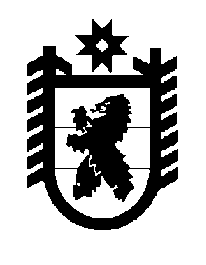 Российская Федерация Республика Карелия    ПРАВИТЕЛЬСТВО РЕСПУБЛИКИ КАРЕЛИЯПОСТАНОВЛЕНИЕ                                     от 26 декабря 2016 года № 461-Пг. Петрозаводск О внесении изменения в постановление Правительства Республики Карелия от 31 октября 2016 года № 390-П Правительство Республики Карелия п о с т а н о в л я е т:Внести в приложение к постановлению Правительства Республики Карелия от 31 октября 2016 года № 390-П «О распределении на 2016 год субсидий бюджетам муниципальных образований  на реализацию мероприятий подпрограммы «Развитие малого и среднего предпринимательства» государст-венной программы Республики Карелия «Экономическое развитие и инновационная экономика Республики Карелия» (Официальный интернет-портал правовой информации (www.pravo.gov.ru), 2 ноября 2016 года,                          № 1000201611020001) изменение, изложив его в следующей редакции:«Приложение к постановлениюПравительства Республики Карелияот 31 октября 2016 года № 390-ПРаспределение на 2016 год субсидий бюджетам муниципальных  образований на реализацию мероприятий подпрограммы «Развитие малого и среднего предпринимательства» государственной программы Республики Карелия «Экономическое развитие и инновационная экономика Республики Карелия»                                                         (тыс. рублей)ГлаваРеспублики Карелия                                                                 А.П. Худилайнен№ пунктаМуниципальное образованиеСуммаВ том числеВ том числе№ пунктаМуниципальное образованиеСуммаза счетсубсидии изфедераль-ногобюджетаза счетсредствбюджетаРеспуб-ликиКарелия12345123451.Петрозаводский городской округ494,778494,7780,0002.Костомукшский  городской округ778,959778,9590,0003.Беломорский муниципальный район265,040265,0400,0004.Калевальский муниципальный район450,0000,000450,0005.Кемский муниципальный район287,892287,8920,0006.Кондопожский муниципальный район892,136892,1360,0007.Лахденпохский муниципальный район380,000380,0000,0008.Лоухский муниципальный район529,423529,4230,0009.Медвежьегорский муниципальный район892,136892,1360,00010.Муезерский муниципальный район756,687756,6870,00011.Олонецкий муниципальный район541,797394,818146,97912.Питкярантский муниципальный район, в том числе1905,567980,567925,000Питкярантское городское поселение925,0000,000925,00013.Прионежский муниципальный район289,8720,000289,87214. Пряжинский муниципальный район455,8410,000455,84115. Пудожский муниципальный район1077,7351077,7350,00016. Сегежский муниципальный район,в том числе2598,4682598,4680,000Сегежское городское поселение1172,8511172,8510,000Надвоицкое городское поселение450,000450,0000,00017.Сортавальский муниципальный район1053,2411053,2410,00018. Суоярвский муниципальный район918,120918,1200,000Итого14 567,69212 300,0002267,692».